						Załącznik nr 2 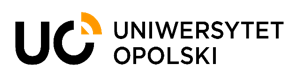 ........................, dnia .…………..Nazwisko i imię :	.............................................................................Nr albumu :		.............................................................................Kierunek studiów :	.............................................................................Rok studiów :		.............................................................................Telefon/E-mail:	.............................................................................Adres dokorespondencji:	.............................................................................DziekanWydziału Chemii i FarmacjiUniwersytetu OpolskiegoWNIOSEK O SKIEROWANIE NA REALIZACJĘSZEŚCIOMIESIĘCZNEJ PRAKTYKI ZAWODOWEJ W APTECEZwracam się z uprzejmą prośbą o skierowanie na realizację praktyki zawodowej w:……...……………………………………………………………...…………...…………..........…………………………………………………………………………………………………...…………………………………………………………………………………………………... (pełna nazwa jednostki, adres, NIP, telefon )w terminie ………………………………………………………………………………………(od – do)Jednocześnie wyrażam zgodę na przekazanie przez Uczelnię moich danych osobowych zawartych we wniosku podmiotowi, o którym mowa powyżej, w celu uzyskania zgody na realizację praktyki zawodowej zgodnie z wnioskiem.______________________podpis studenta/ studentkiUzasadnienie wniosku*:……...……………………………………………………………...…………...…………..........…………………………………………………………………………………………………...…………………………………………………………………………………………………...…………………………………………………………………………………………………...……...……………………………………………………………...…………...…………..........…………………………………………………………………………………………………...…………………………………………………………………………………………………...*dotyczy wniosku, o którym mowa w § 3 ust. 2 oraz § 4 ust. 9 Regulaminu odbywania sześciomiesięcznejpraktyki zawodowej w apteceZgoda Kierownika Apteki na realizację 6-miesięcznej praktyki zawodowejWyrażam zgodę na odbycie sześciomiesięcznej praktyki zawodowej przez studentkę/studenta…………………………………………………………………………………………………w okresie od dnia …………………………….do ………………………………..roku.Opiekunem praktyki będzie mgr farmacji: ………………………………………………….Oświadczam, że apteka spełnia wymogi jednostki szkoleniowej do odbywania sześciomiesięcznych praktykzawodowych przez studentów………………………		 …………………………….……………………………………pieczątka apteki 			(pieczątka i czytelny podpis kierownika lub właściciela apteki)ZGODA DZIEKANA Wyrażam zgodę na odbywanie praktyki zgodnie z wnioskiem Nie wyrażam zgody na odbywanie praktyki…………………………………………………………………………………….Jednocześnie na funkcję opiekuna dydaktycznego ww. Studenta z ramienia Uczelni wyznaczam………………………………………………………………………………………………………________________ 								_____________ 	Data									podpis Dziekana